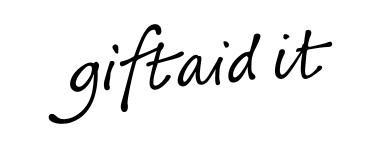 Gift Aid declaration – for past, present & future donations toTriratna Buddhist Community in Bristol (Bristol Buddhist Centre)Registered charity 900165Please treat as Gift Aid donations all qualifying gifts of money madetoday	 in the past 4 years	 in future   Please tick all boxes you wish to apply.I confirm I have paid or will pay an amount of Income Tax and/or Capital Gains Tax for each tax year (6 April to 5 April) that is at least equal to the amount of tax that all the charities or Community Amateur Sports Clubs (CASCs) that I donate to will reclaim on my gifts for that tax year. I understand that other taxes such as VAT and Council Tax do not qualify. I understand the charity will reclaim 25p of tax on every £1 that I give.Donor’s detailsTitle            First name or initial(s) Surname Home address  Postcode Date  Signature  Please notify Bristol Buddhist Centre if you:Want to cancel this declarationChange your name or home addressNo longer pay sufficient tax on your income and/or capital gains.If you pay Income Tax at the higher or additional rate and want to receive the additional tax relief due to you, you must include all your Gift Aid donations on your Self-Assessment tax return or ask HM Revenue and Customs to adjust your tax code.Please return this form to: finance@bristol-buddhist-centre.orgor Bristol Buddhist Centre, 162 Gloucester Road, Bishopston, Bristol BS7 8NT